Информационное сообщениеКомитет по управлению муниципальным имуществом администрации города Дзержинска Нижегородской области сообщает, что 21.05.2021 - в 10ч.00м не состоялся аукцион на право заключения договора аренды муниципального имущества:Лот № 1:Аукцион по лоту №1 признан несостоявшимся по причине отсутствия заявок.Извещение №7 о проведении аукциона было опубликовано 15.04.2021 на официальном сайте торгов РФ: www.torgi.gov.ru, официальном сайте администрации г.Дзержинска: http://dzadm.ru/, а также в газете «Дзержинские ведомости».Председатель КУМИ	М.Б.Рабин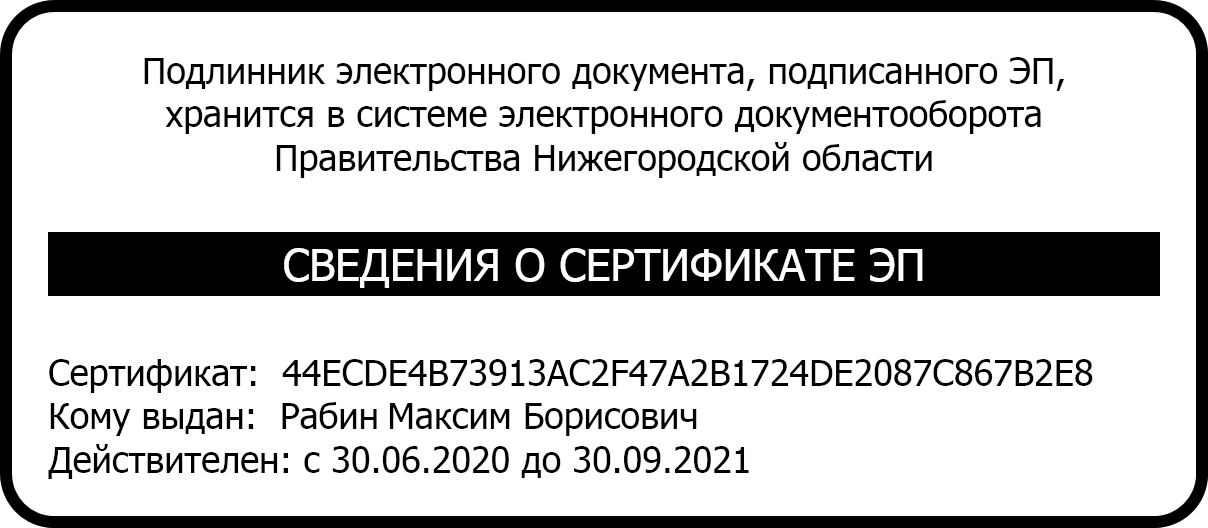 Объект аренды:Нежилое здание, общей площадью 381,4 кв.м, кадастровый номер: 52:21:0000102:120.Местонахождениездание: Нижегородская область, г.Дзержинск, ул.Гайдара, д.7земельный участок: Нижегородская область, г.Дзержинск, ул.Гайдара, д.9А, разрешенное использование: для размещения объектов здравоохранения, кадастровый номером: 52:21:0000102:459, площадью 2 398 кв.м.Форма собственностиМуниципальнаяЦелевое назначение муниципального имущества, права на которое передаются по договоруДля оказания услугСрок действия договора5 летНачальный размер ежемесячной арендной платы за здание (начальная цена), рублей, без НДС (согласно отчету об оценке рыночной стоимости от 29.12.2020 №73, подготовленного ИП Матвеевым Е.В.)45 000 (Сорок пять тысяч) рублей, без НДС, коммунальных услуг и прочих платежей и сборовСумма задатка (100% от начального размера ежемесячной арендной платы за 1 месяц)45 000 (Сорок пять тысяч) рублей, без НДС, коммунальных услуг и прочих платежей и сборовНа дату заключения Договора аренды имущества ежемесячная арендная плата за земельный участок (при расчете арендной платы за земельный участок, находящегося	в	муниципальной	собственности г.Дзержинска,            использовалась            Методика, утвержденная постановлением городской Думы от 28.03.2007 №198, при этом применялся коэффициент индексации, утвержденный решением городской Думы г.Дзержинска от 17.12.2020 №54)122 751,88 (Сто двадцать две тысячи семьсот пятьдесят один) рубль 88 копейкиТип зоны Наименование зоныО-1Зона объектов здравоохраненияТребования к техническому состоянию муниципального  имущества, права на	которое передаются по договору, которым это имущество должно соответствовать на момент окончания срока договораНа момент окончания срока договора аренды имущество, права на которое переданы по результатам аукциона, было не хуже технического состояния объекта на момент его передачи в аренду